МААЛИ ШАДИПереводчик с арабского языка на русский язык и с русского языка на арабский язык «носитель языка»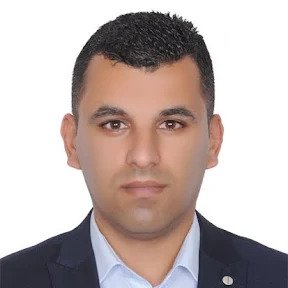 "Внештатный переводчик"Дата рождения: 10.09.1987 г.Город: Дубай - ОАЭ Моб. Телефон (Viber, WhatsApp): +971 588 652 952 E-mail: shademaale20@mail.ru              shadimaali87@gmail.comРабота в сфере письменных переводов различной тематики более 11 лет, устный переводчик и нотариальное заверение документов, для разных бюро переводов в России  и за рубежом. Языковые пары: Арабский / Русский Русский / Арабский Английский / Арабский (письменный перевод) Опыт работы:С ноября 2021 г. настоящее время.Best Tours for Translation, Tourism and Travel ServicesОбязанности: Менеджер по переводу, экскурсовод- Услуги по переводу документов (устный и письменный перевод).- Сопровождение иностранных делегаций – устный перевод.- Переводы на встречах и перевод веб-сайтов.С августа 2011 г. по августа 2018 г.Внештатный переводчикТульский государственный педагогический университет имени Л. Н. Толстого, г. Тула
председатель содружества стран Ближнего востока.Обязанности: перевод документов, устный и письменный перевод текста, документов и прочей литературы с арабского языка на русский и наоборот.С ноябрь 2011 г. по августа 2018 г. Внештатный переводчик«УФМС России по тульской области», переводчик с арабского языка на русский язык и с русского языка на арабский язык. Обязанности: внештатный переводчик арабского языка, письменный перевод документов, устный переводчик и нотариальное заверение документов;С июля 2014 г. по августа 2018 г.Внештатный переводчикКомпания: Военные ОрганизацииОбязанности: Работал военным переводчиком с арабского языка на русский язык и с русского языка на арабский язык на военных предприятиях и заводах, работал с военными делегациями, осуществляя устный и письменный перевод.С июля 2016 г. по настоящее время.Внештатный переводчикКомпания: Центр иностранных языков "EXPRESS", переводчик с арабского языка на русский язык и с русского языка на арабский язык. Обязанности: устный переводчик, письменные переводы и нотариальное заверение документов для консульства.С августа 2011 г. по настоящее время.Внештатный переводчикКомпания: Бюро перевода ТулаСАОбязанности: переводчик с арабского языка на русский язык и наоборот, письменный перевод документов, устный переводчик и нотариальное заверение документов.С марта 2012 г. по настоящее время.Внештатный переводчикПереводчик с арабского языка на русский язык и с русского языка на арабский язык.Обязанности:Услуги перевода документов: Паспорт, свидетельство о рождении / браке / разводе, водительское удостоверение, трудовая книжка, диплом / аттестат, справка с место работы / из банка, согласие на выезд ребенка, доверенность, военный билет, академическая справка, печать на документе, справки о несудимости, визовые документы для посольств и консульств, инструкции к оборудованию, техническая документация, перевод сайтов, контракты и договоры, доверенности и нотариальные свидетельства, бухгалтерскую документацию, сертификаты и лицензии, деловую переписку и пр.Готов предоставить услуги перевода для любых мероприятий:  деловых переговоров, выставок, встреч, экскурсий, сопровождение специалистов на промышленных предприятиях, технический перевод на пусконаладочных работах. Встреча, отправка, сопровождение иностранных делегации – устный перевод;Составление графиков встреч визитов зарубежных партнеров, переводы на встречах;Образование:2006 – 2011 г. Тульский государственный педагогический университет имени Л. Н. Толстого, г. Тула. Специалист – Филология, иностранные языки (дневное отделение). Специальность: Лингвист, переводчик по специальности "Перевод и переводоведение"
(русский язык, английский язык, французский язык).2012 – 2017 г.  
Государственный институт русского языка имени А. С. Пушкина, г. Москва Специальность: русский язык;Ученая степень: кандидат филологических наук.
Профессиональные навыки:Арабский язык: родной язык.Русский язык – письменный и разговорный – отличное знание специфики переводов, опыт общения с носителями языка; Английский язык: средний;
Французский язык: начальный;Объем письменного перевода до 10 печатных листов в день;Продвинутый пользователь ПК, основной пакет MS Office; О себе:Я работоспособный‚ легко обучаемый‚ доброжелательный‚ разноплановый и ответственный человек. Имею опыт работы в разных учреждениях, коммуникабелен, хорошо работаю как в команде, так и самостоятельно. Грамотный, красивая речь. Целеустремлённый, исполнительный, заинтересован в иностранных языках и культурах. Готов к переезду, командировкам, выезд за рубеж.